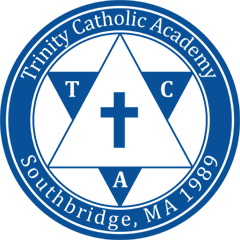 Trinity Catholic AcademyPTO MeetingDate: 12/6/2022Agenda: Opening Prayer Principal Update/ Treasury Report:Treasury Report: Balance in the PTO account is $5,444.69. Withdrawals: 10/14/22- Connect Ed- $292.50 and 11/3/22- Brain for Poke a Pumpkin supplies- $475.67Deposits: 10/3/22- 264.31 and 345.00, 10/20/2022- 435.00 and 255.00, 10/31/22- 1129.00, 11/7/22- 160.00 	Principal Report:Media Center raised over 12,000 for Giving Tuesday and will continue possibly in another month.Toy Drive has started and toys have already been brought inCoat Drive is on 12/7/22- for a donation students can be out of dress codeCurrently hiring a 5th grade teacher- Mrs. Citta is going to be helping until someone can be hired. Basketball parents who volunteer must be CORI checked. Make sure to complete this process. Request for Funds- Funds were requested to support the bus transportation for the 4th and 5th graders. Motionl was requested by Anthony Postale and Amy Kreidemaker motioned for a second. Vote was taken and all were in favor. Ms. Casey requested approximately @389.00 for blocks for the science labs to be used by all students. PTO asked for more research to be done however, after a vote approved purchase up to this amount. Update PTO events/announcements: Vendor Fair is coming up this weekend and there was a request for people to help. 31 vendors have signed up and will be attending. Auction- ticket sales are live and raffle tickets still are available for purchase. Volunteers were requestedPlayground fundraising has continued. The PowerPoint and video have been created. Grants are currently being worked on. Open Floor Comments/ Ideas:Offering a zoom/ Hybrid forum so more people can attend. The idea of a volunteer coordinator was brought up. This would be a role for someone to take on and organize all the volunteering efforts. The request was made to get more people involved and this might be a positive way to do so. This was tabled for the board to look into the bylaws around adding a position. General conversation about getting more people to volunteer. There was communication about potentially requiring families to volunteer. Lego Club is coming back! Thank you to those families who are making this happen.Mrs. Symock made a request to the PTO to re-open the by-laws to allow an extension, allowing Grace and Brain to continue to serve at Co-Presidents. This request was made due to licensing coming up and also the need for consistency and also training opportunities for new people. This motion was made by Janelle and a second was made by numerous people in the room. The bylaws will be open and review to make this modification. At the next meeting the PTO will vote to allow another term for Grace and Brian.